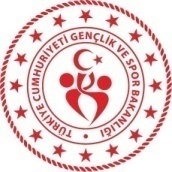 KARABÜKGENÇLİK VE SPOR İL MÜDÜRLÜĞÜHAFTALIK SPOR FAALİYET PROGRAMIM. NoSAATYERMÜSABAKANIN TÜRÜTAKIMLARTAKIMLARTAKIMLAR25 KASIM  2023 CUMARTESİ25 KASIM  2023 CUMARTESİ25 KASIM  2023 CUMARTESİ25 KASIM  2023 CUMARTESİ25 KASIM  2023 CUMARTESİ25 KASIM  2023 CUMARTESİ25 KASIM  2023 CUMARTESİ09.00DR.NECMETTİN ŞEYHOĞLU STADYUMU SATRANÇ SALONU24 KASIM ÖĞRETMENLER GÜNÜ SATRANÇ TURNUVASI24 KASIM ÖĞRETMENLER GÜNÜ SATRANÇ TURNUVASI24 KASIM ÖĞRETMENLER GÜNÜ SATRANÇ TURNUVASI24 KASIM ÖĞRETMENLER GÜNÜ SATRANÇ TURNUVASI13.305000 EVLER FUTBOL SAHASIU14 LİGİ5000 EVLER SPORKAPULLU FKKAPULLU FK15.305000 EVLER FUTBOL SAHASIU14 LİGİBEŞBİNEVLERGÜCÜKARABÜK YURDUM SPORKARABÜK YURDUM SPOR15.00SAFRANBOLU FUTBOL SAHASIU14 LİGİKARABÜK İDMAN YURDUSAFRANBOLUSPORSAFRANBOLUSPOR17.00SAFRANBOLU SPOR SALONUYEREL LİG  MİDİ KIZLAR VOLEYBOLSAFRANBOLU GENÇLİK MERKEZİ(B)KARABÜK AKADEMİKARABÜK AKADEMİ18.30SAFRANBOLU SPOR SALONUYEREL LİG  MİDİ KIZLAR VOLEYBOLKARABÜK GÜCÜYURDUM SPORYURDUM SPOR20.00MERKEZ SPOR SALONUVETERANLAR BASKETBOL LİGİKBASAFRANBOLUSPORSAFRANBOLUSPOR26 KASIM 2023 PAZAR26 KASIM 2023 PAZAR26 KASIM 2023 PAZAR26 KASIM 2023 PAZAR26 KASIM 2023 PAZAR26 KASIM 2023 PAZAR26 KASIM 2023 PAZAR10.00DR.NECMETTİN ŞEYHOĞLU STADYUMU SATRANÇ SALONU24 KASIM ÖĞRETMENLER GÜNÜ SATRANÇ TURNUVASI24 KASIM ÖĞRETMENLER GÜNÜ SATRANÇ TURNUVASI24 KASIM ÖĞRETMENLER GÜNÜ SATRANÇ TURNUVASI24 KASIM ÖĞRETMENLER GÜNÜ SATRANÇ TURNUVASI12.00ONUR FUTBOL SAHASIAMATÖR 1. LİG A GRUBUKARABÜK 3 NİSAN SPORAYDINLIKEVLER SPORAYDINLIKEVLER SPOR14.30ONUR FUTBOL SAHASIAMATÖR 1. LİG A GRUBUBURUNSUZ KARABÜKGÜCÜ5000 EVLER SPOR5000 EVLER SPOR14.00SOĞUKSU FUTBOL SAHASIAMATÖR 1. LİG A GRUBU100.YIL SOĞUKSU SPORASD EFLANİ SPORASD EFLANİ SPOR14.005000 EVLER FUTBOL SAHASIAMATÖR 1. LİG B GRUBUKARABÜK BİRLİK SPORKARABÜK BULAK SPORKARABÜK BULAK SPOR14.00ESKİPAZAR FUTBOL SAHASIAMATÖR 1. LİG B GRUBUESKİPAZAR BELEDİYE SPORYENİCE CEBECİ SPORYENİCE CEBECİ SPOR17.00ONUR FUTBOL SAHASIAMATÖR 1. LİG B GRUBUDÖKECEK FKKARABÜK DEMİR PENÇE SPORKARABÜK DEMİR PENÇE SPOR14.00YENİMAHALLE SPOR SALONUHENTBOL 2.LİGYILDIZ SKSHERİN İNEBOLUSPORSHERİN İNEBOLUSPOR17.30SAFRANBOLU SPOR SALONUYEREL LİG  MİDİ KIZLAR VOLEYBOLSAFRANBOLU GENÇLİK MERKEZİ(A)YURDUM SPORYURDUM SPOR19.00SAFRANBOLU SPOR SALONUYEREL LİG  MİDİ KIZLAR VOLEYBOLSAFRANBOLU GENÇLİK MERKEZİ(B)KARABÜK GÜCÜKARABÜK GÜCÜ21.00MERKEZ SPOR SALONUVETERANLAR BASKETBOL LİGİKRBKNEW CİTYNEW CİTY27 KASIM 2023 PAZARTESİ27 KASIM 2023 PAZARTESİ27 KASIM 2023 PAZARTESİ27 KASIM 2023 PAZARTESİ27 KASIM 2023 PAZARTESİ27 KASIM 2023 PAZARTESİ27 KASIM 2023 PAZARTESİ10.00MERKEZ SPOR SALONUOKUL SPORLARI GENÇ KIZ-ERKEK MASA TENİSİ İL BİRİNCİLİĞİOKUL SPORLARI GENÇ KIZ-ERKEK MASA TENİSİ İL BİRİNCİLİĞİOKUL SPORLARI GENÇ KIZ-ERKEK MASA TENİSİ İL BİRİNCİLİĞİOKUL SPORLARI GENÇ KIZ-ERKEK MASA TENİSİ İL BİRİNCİLİĞİ17.00SAFRANBOLU SPOR SALONUYEREL LİG  MİDİ KIZLAR VOLEYBOLYURDUM SPORDEMİR ÇELİK LİSESİDEMİR ÇELİK LİSESİ18.30SAFRANBOLU SPOR SALONUYEREL LİG  MİDİ KIZLAR VOLEYBOLKARABÜK GÜCÜKARABÜK AKADEMİKARABÜK AKADEMİ21.00MERKEZ SPOR SALONUVETERANLAR BASKETBOL LİGİKARDEMİRAKADEMİ GÜCÜAKADEMİ GÜCÜ28 KASIM 2023 SALI28 KASIM 2023 SALI28 KASIM 2023 SALI28 KASIM 2023 SALI28 KASIM 2023 SALI28 KASIM 2023 SALI28 KASIM 2023 SALI10.00MERKEZ SPOR SALONUOKUL SPORLARI GENÇ KIZ-ERKEK MASA TENİSİ İL BİRİNCİLİĞİOKUL SPORLARI GENÇ KIZ-ERKEK MASA TENİSİ İL BİRİNCİLİĞİOKUL SPORLARI GENÇ KIZ-ERKEK MASA TENİSİ İL BİRİNCİLİĞİOKUL SPORLARI GENÇ KIZ-ERKEK MASA TENİSİ İL BİRİNCİLİĞİ17.00MERKEZ SPOR SALONUYEREL LİG  MİDİ KIZLAR VOLEYBOLSAFRANBOLU GENÇLİK MERKEZİ(B)SAFRANBOLU GENÇLİK MERKEZİ(A)SAFRANBOLU GENÇLİK MERKEZİ(A)18.30MERKEZ SPOR SALONUYEREL LİG  MİDİ KIZLAR VOLEYBOLKARABÜK GÜCÜDEMİR ÇELİK LİSESİDEMİR ÇELİK LİSESİ20.00MERKEZ SPOR SALONUVETERANLAR BASKETBOL LİGİBİG BOSESOLD BOYSOLD BOYS29 KASIM 2023 ÇARŞAMBA29 KASIM 2023 ÇARŞAMBA29 KASIM 2023 ÇARŞAMBA29 KASIM 2023 ÇARŞAMBA29 KASIM 2023 ÇARŞAMBA29 KASIM 2023 ÇARŞAMBA29 KASIM 2023 ÇARŞAMBA10.00MERKEZ SPOR SALONUOKUL SPORLARI GENÇ KIZ-ERKEK MASA TENİSİ İL BİRİNCİLİĞİOKUL SPORLARI GENÇ KIZ-ERKEK MASA TENİSİ İL BİRİNCİLİĞİOKUL SPORLARI GENÇ KIZ-ERKEK MASA TENİSİ İL BİRİNCİLİĞİOKUL SPORLARI GENÇ KIZ-ERKEK MASA TENİSİ İL BİRİNCİLİĞİ17.00SAFRANBOLU SPOR SALONUYEREL LİG  MİDİ KIZLAR VOLEYBOLSAFRANBOLU GENÇLİK MERKEZİ(B)SAFRANBOLU GENÇLİK MERKEZİ(B)YURDUM SPOR18.30SAFRANBOLU SPOR SALONUYEREL LİG  MİDİ KIZLAR VOLEYBOLSAFRANBOLU GENÇLİK MERKEZİ(A)SAFRANBOLU GENÇLİK MERKEZİ(A)KARABÜK AKADEMİ30 KASIM 2023 PERŞEMBE30 KASIM 2023 PERŞEMBE30 KASIM 2023 PERŞEMBE30 KASIM 2023 PERŞEMBE30 KASIM 2023 PERŞEMBE30 KASIM 2023 PERŞEMBE30 KASIM 2023 PERŞEMBE10.00MERKEZ SPOR SALONUOKUL SPORLARI GENÇ KIZ-ERKEK MASA TENİSİ İL BİRİNCİLİĞİOKUL SPORLARI GENÇ KIZ-ERKEK MASA TENİSİ İL BİRİNCİLİĞİOKUL SPORLARI GENÇ KIZ-ERKEK MASA TENİSİ İL BİRİNCİLİĞİOKUL SPORLARI GENÇ KIZ-ERKEK MASA TENİSİ İL BİRİNCİLİĞİ17.00MERKEZ SPOR SALONUYEREL LİG  MİDİ KIZLAR VOLEYBOLSAFRANBOLU GENÇLİK MERKEZİ(B)DEMİR ÇELİK LİSESİDEMİR ÇELİK LİSESİ18.30MERKEZ SPOR SALONUYEREL LİG  MİDİ KIZLAR VOLEYBOLSAFRANBOLU GENÇLİK MERKEZİ(A)KARABÜK GÜCÜKARABÜK GÜCÜ20.00MERKEZ SPOR SALONUVETERANLAR BASKETBOL LİGİOLD BOYSADALET BİRLİĞİADALET BİRLİĞİ01 ARALIK 2023 CUMA01 ARALIK 2023 CUMA01 ARALIK 2023 CUMA01 ARALIK 2023 CUMA01 ARALIK 2023 CUMA01 ARALIK 2023 CUMA01 ARALIK 2023 CUMA10.00MERKEZ SPOR SALONUOKUL SPORLARI GENÇ KIZ-ERKEK MASA TENİSİ İL BİRİNCİLİĞİOKUL SPORLARI GENÇ KIZ-ERKEK MASA TENİSİ İL BİRİNCİLİĞİOKUL SPORLARI GENÇ KIZ-ERKEK MASA TENİSİ İL BİRİNCİLİĞİOKUL SPORLARI GENÇ KIZ-ERKEK MASA TENİSİ İL BİRİNCİLİĞİ17.00SAFRANBOLU SPOR SALONUYEREL LİG  MİDİ KIZLAR VOLEYBOLKARABÜK AKADEMİYURDUM SPORYURDUM SPOR18.30SAFRANBOLU SPOR SALONUYEREL LİG  MİDİ KIZLAR VOLEYBOLSAFRANBOLU GENÇLİK MERKEZİ(A)DEMİR ÇELİK LİSESİDEMİR ÇELİK LİSESİ20.00YENİMAHALLE SPOR SALONUVETERANLAR BASKETBOL LİGİAKADEMİ GÜCÜBİG BOSESBİG BOSES